目次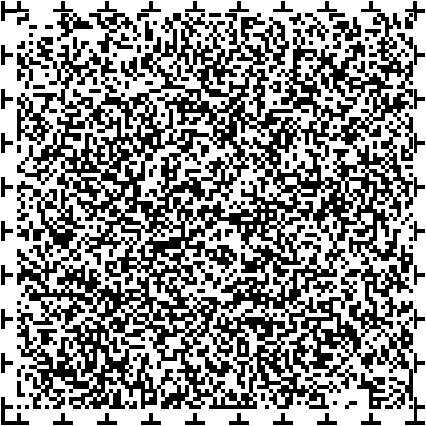 イチ、はじめにニ、教育振興基本計画の位置付けサン、子どもを主体とした教育への転換ヨン、教育目標へとつながる考え方ゴ、教育目標ロク、基本方針ナナ、キャリア・未来デザイン教育ハチ、子どもたちからの意見など